Фотозона группы смайлики « Волшебный полумрак».    В преддверии нового года дети  воспитатели, помощник воспитателя и родители старшей  группы  «Смайлики» приняли участие в смотре – конкурсе «Лучшая фотозона» .                                                                                                     Наша фотозона под таинственным  названием « Волшебный полумрак»,  отличается от всех остальных, тем что кроме стен и прочего пространства групповой комнаты задействовано окно.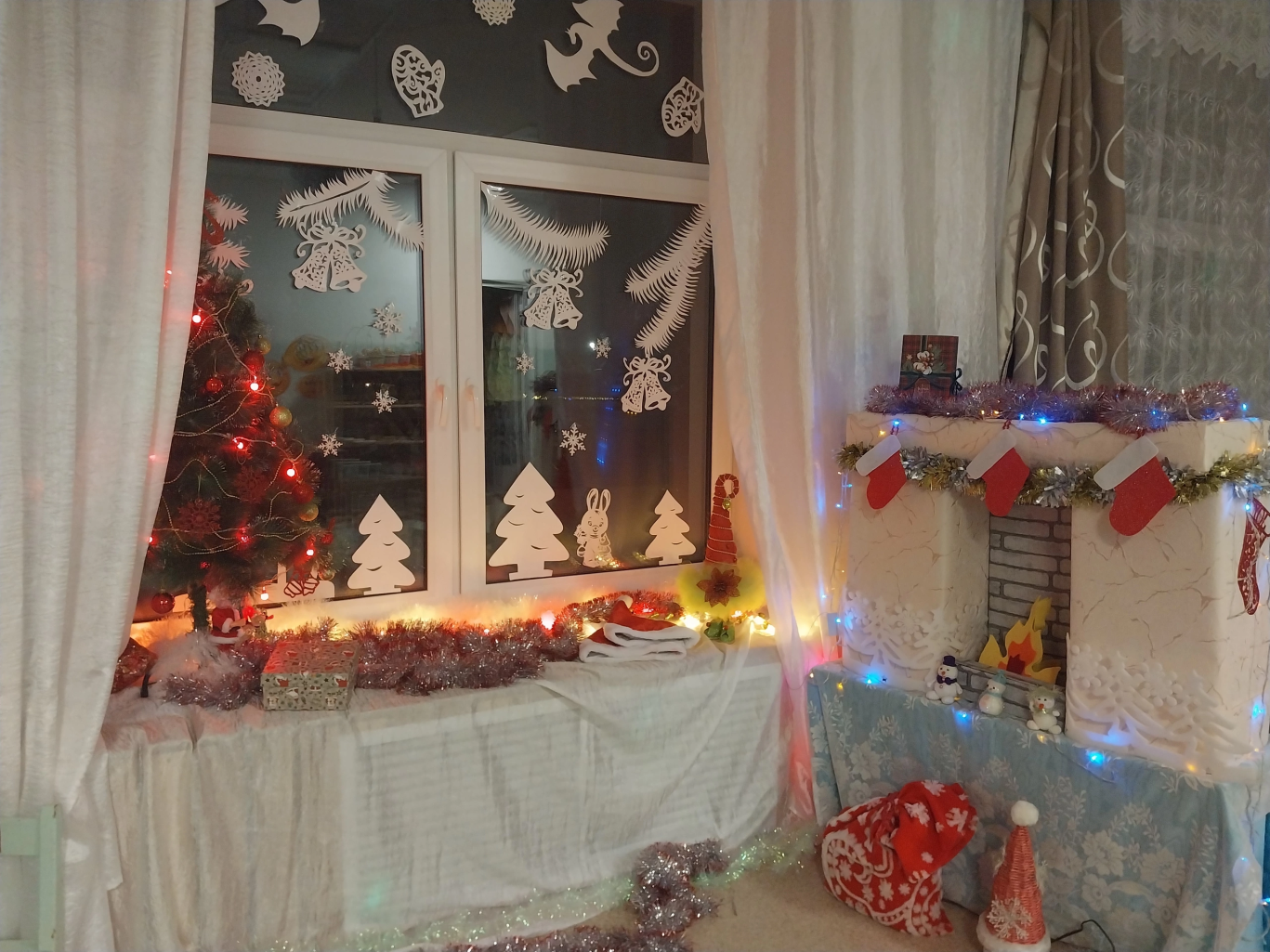 Что делает нашу фотозону загадочной и необычной.И позволяет создавать прекрасные фотографии и сюжеты в любое время суток. Ранним утром: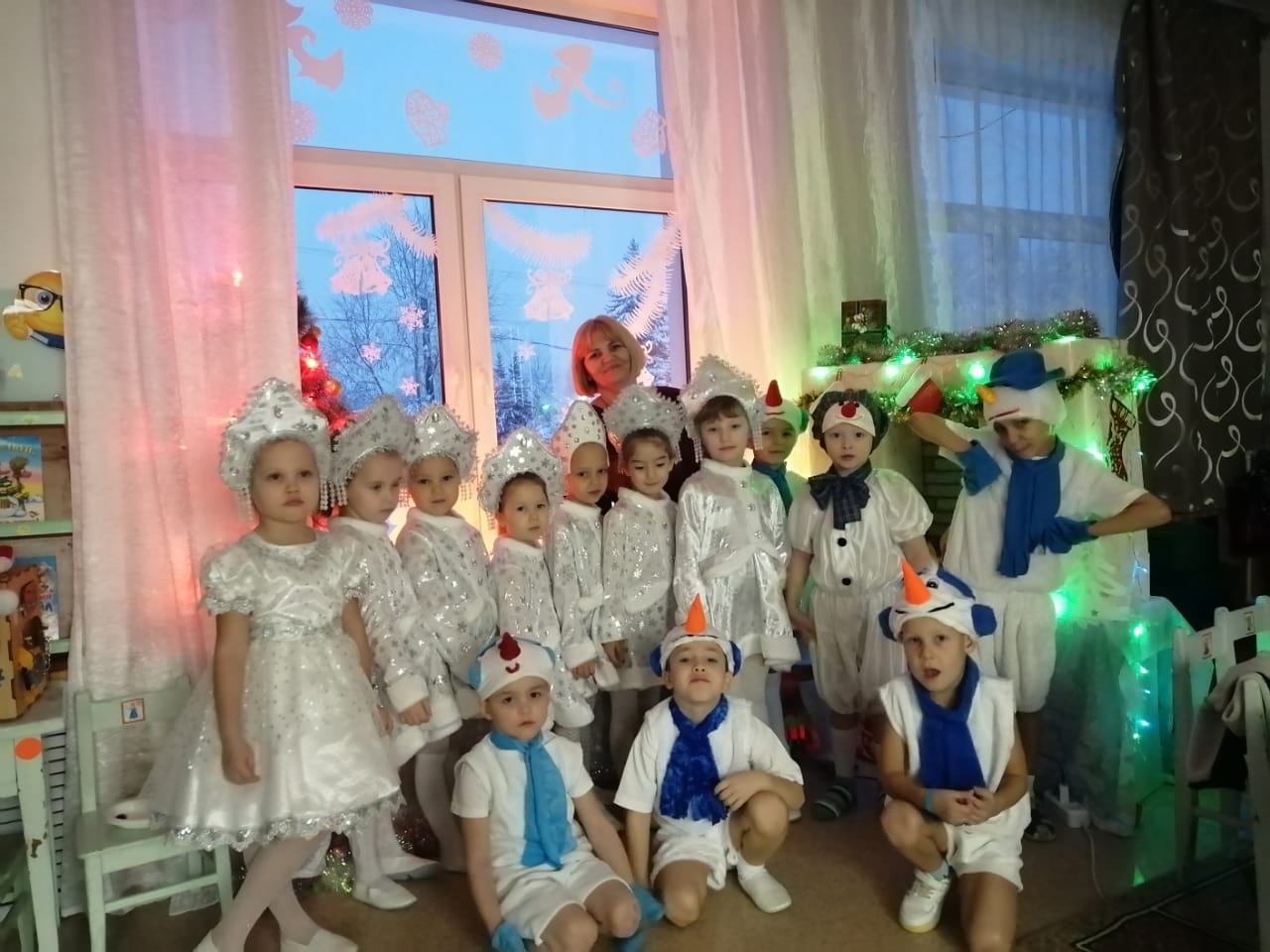 Зимним морозным днём: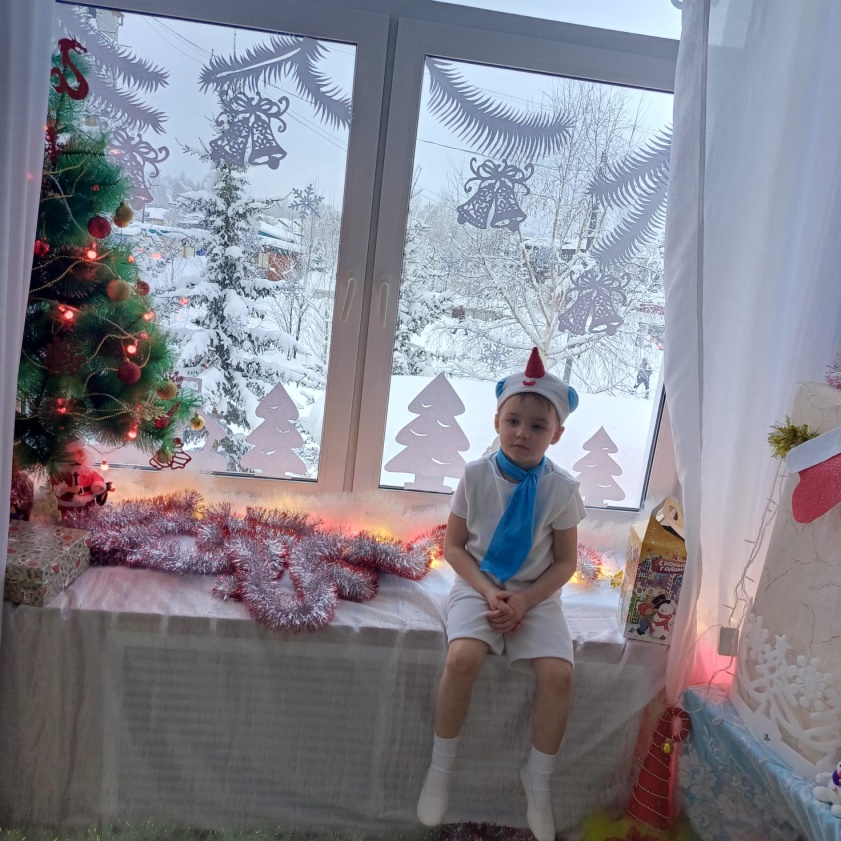 Или тёмным уютным вечером: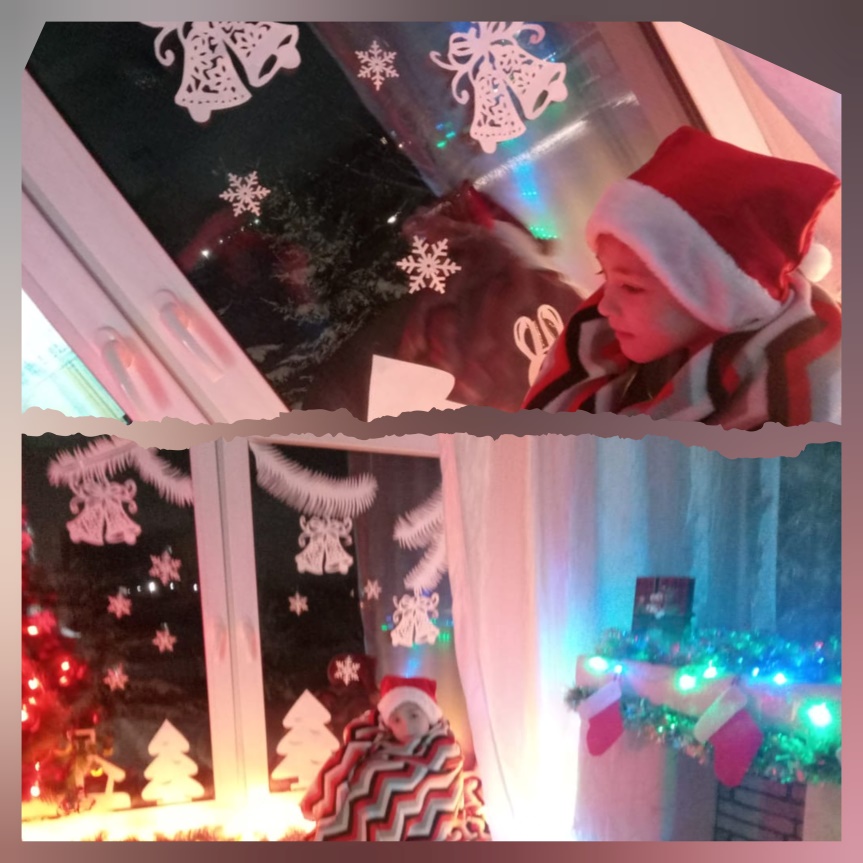 